Департамент образования мэрии города Новосибирска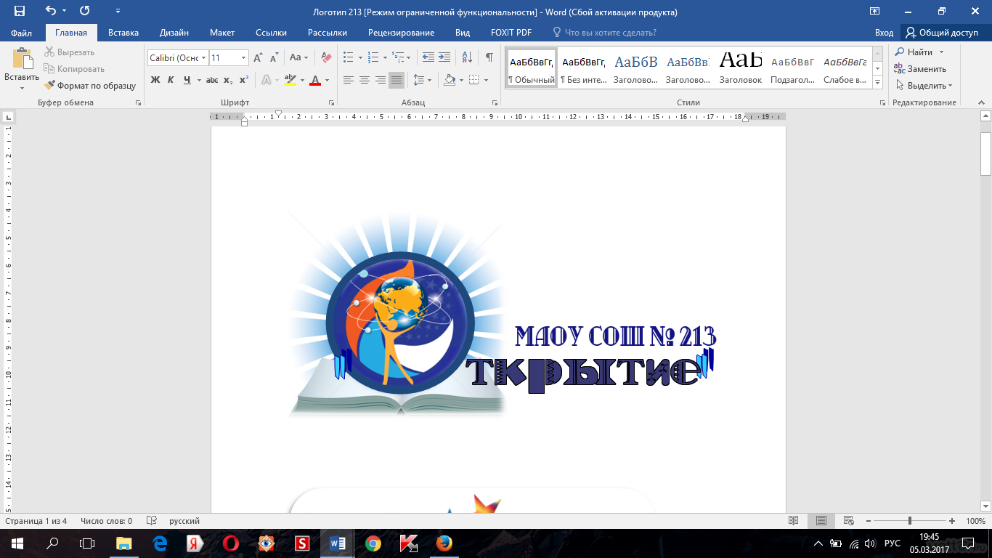 муниципальное автономное общеобразовательное учреждение города Новосибирска 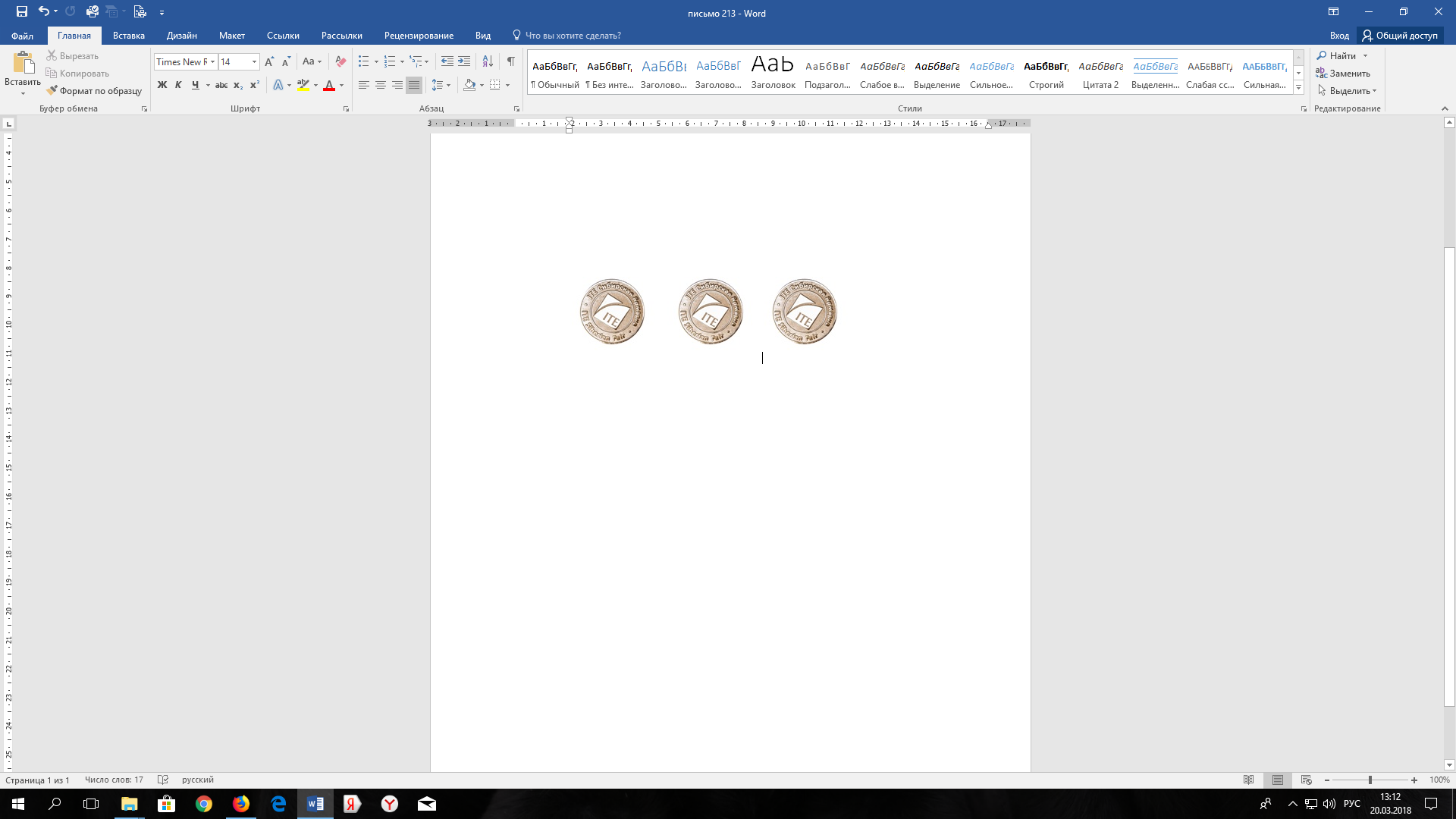                       «Средняя общеобразовательная школа № 213 «Открытие»                                 630034, г. Новосибирск, ул. Одоевского, 1/5                               ИНН/КПП 5409005840/540901001e–mail: : s_213@edu54.ru, тел. 349-36-30Предварительные результаты участников школьного этапа всероссийской олимпиады школьниковПредмет: литература
Класс: 6
Максимальный балл: 100Класс: 7
Максимальный балл: 100
Класс: 8
Максимальный балл: 100
Класс: 9
Максимальный балл: 100Класс: 10
Максимальный балл: 100
Класс: 11
Максимальный балл: 100№ п/пФ.И.О. участникаФ.И.О. участникаФ.И.О. участникаКлассРезультат участника (располагается по мере убывания баллов)1БеспаловаЕкатеринаОлеговна6562ПрилуцкаяКсенияСергеевна622№ п/пФ.И.О. участникаФ.И.О. участникаФ.И.О. участникаКлассРезультат участника (располагается по мере убывания баллов)1ПолищукДенисАндреевич7472ИмановЭльвинЭльчинович7273БрызгаловаКристинаМаксимовна7204ДавыденкоВероникаСергеевна7195ЦыганюкАнастасияВячеславовна7146МельниковаВикторияПавловна7127РябовДаниилАртёмович798ШувероваКристинаАлексеевна77№ п/пФ.И.О. участникаФ.И.О. участникаФ.И.О. участникаКлассРезультат участника (располагается по мере убывания баллов)1ШлынковРусланПавлович8232ТергалинскийДанилаАлексеевич8203ЛесничихСеменДмитриевич8184ЗакамскийМаксимСергеевич8105КапинаЭвелинаКонстантиновна876ДубинскаяКираАлександровна867ШумоваАринаАртемовна868РычаговаАнастасияАлександровна859Резникова АннаАлексеевна85№ п/пФ.И.О. участникаФ.И.О. участникаФ.И.О. участникаКлассРезультат участника (располагается по мере убывания баллов)1ЕрмаленокАлександраЮрьевна9912ЕвсюковаМаргарита Евгеньевна9893МилосердоваДарьяСергеевна9664ДидикЕкатеринаЯрославовна9655ВозмителенкоУльянаВасильевна9486КаплинаВиолеттаСергеевна9467ЛосеваАнгелинаВладимировна9158МорозоваАнастасия Александровна9159ГомозовДанилАлександрович93№ п/пФ.И.О. участникаФ.И.О. участникаФ.И.О. участникаКлассРезультат участника (располагается по мере убывания баллов)1ГоршковаВероникаДмитриевна1090№ п/пФ.И.О. участникаФ.И.О. участникаФ.И.О. участникаКлассРезультат участника (располагается по мере убывания баллов)1КвашнинаАринаИгоревна1152СафоноваВиолеттаЕвгеньевна114